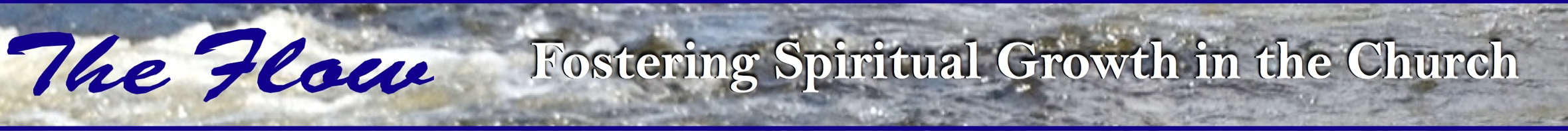 Oakland International Fellowship 	Paul J. BucknellA Self-Evaluation of Your Prayer LifePrayer is likened to our spiritual breath, our link to life from the grace of God’s awesome presence.On a level of 1 through 6, circle the most appropriate answer below. Observe what areas He has helped you grow in prayer (on far right) and areas you yet need to grow (on left).I know the Lord really loves to hear me talk to Him.1 (not really)	3-4 (some)	6 (very much so)I share many private things with the Lord.1 (not really)	3-4 (some)	6 (very much so)When I pray about temptations God helps me.1 (not really)	3-4 (some)	6 (very much so)I feel joy in my heart when I give thanks to my Father for what He provides.1 (not really)	3-4 (some)	6 (very much so)I can readily talk to the Lord about my sin.1 (not really)	3-4 (some)	6 (very much so)I regularly use God’s Word (quotes from the Bible) in my prayers.1 (not really)	3-4 (some)	6 (very much so)The Lord gave me extra strength to love some difficult person after I sought His help.1 (not really)	 3-4 (some)	 6 (very much so)I have learned to persevere in prayer for some special need.1 (not really)	 3-4 (some)	 6 (very much so)I have helped someone learn how to pray.1 (not really)	 3-4 (some)	 6 (very much so)I have learned how to submit to the Lord’s will when He says, “No”.1 (not really)	 3-4 (some)	 6 (very much so)I can think of three times where God answered my prayers.1 (not really)	 3-4 (some)	 6 (very much so) I have learned to praise Him when there is not much fruit.1 (not really)	 3-4 (some)	 6 (very much so)I have been encouraged by His words during my prayer times.1 (not really)	 3-4 (some)	 6 (very much so)